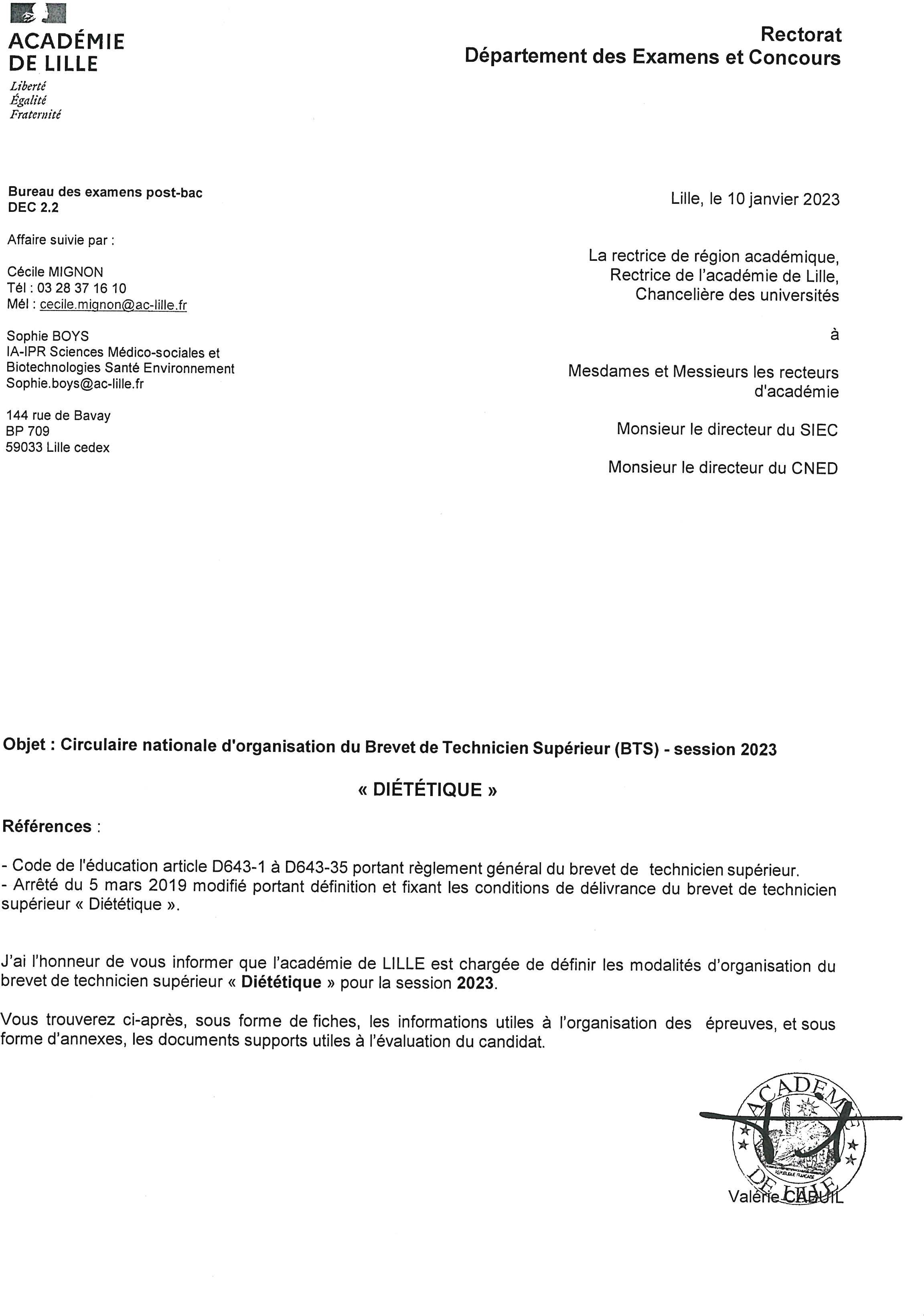 Vous trouverez ci-joint, sous forme de fiches et annexes, les informations utiles à l’organisation des épreuves :Remarque importante : les annexes 3, 4, 5, 8 ,9,10,11 et 12 sont des documents réservés à l’usage des évaluateurs et ne doivent pas être transmises aux candidats.Académie Pilote : LILLE	BTS – Diététique	Session 2023Conformément aux directives ministérielles relatives à l'organisation des brevets de technicien supérieur, les académies pilotes des regroupements inter-académiques sont responsables :de la constitution des commissions d'interrogation,de l'organisation des corrections et des interrogations,de la convocation des candidats,de l'établissement des listes d'émargement, des procès-verbaux et des relevés de notes.La vérification des candidatures et l'édition des diplômes et statistiques restent à la charge de l'académie d'origine.Le recteur de chaque académie rattachée déterminera le nombre de centres d’examen à ouvrir et en informera l’académie pilote-organisation. Les candidats seront accueillis conformément aux regroupements inter-académiques définis dans la présente fiche.La session 2023 du Brevet de Technicien Supérieur « Diététique » débutera le mardi 30 mai 2023 et se déroulera selon le calendrier joint en Fiche 2 (Métropole, Antilles Guyane, Réunion et Polynésie Française).Les dates de l’épreuve orale de soutenance de mémoire, de corrections des épreuves écrites et de délibération des jurys sont laissées à la décision de mesdames et messieurs les recteurs responsables des groupements inter académiques.Les livrets scolaires établis conformément au modèle joint et tous les renseignements utiles concernant les candidats seront à transmettre selon les modalités arrêtées par les académies pilotes. L’ensemble des établissements doit respecter scrupuleusement le modèle du livret scolaire fourni. Le non-respect de cette consigne empêche la prise en compte du livret au moment du jury.PapeteriePour toutes les épreuves écrites dématérialisée, l’utilisation des copies dédiées SANTORIN est impérative.Académie Pilote : LILLE	BTS – DIÉTÉTIQUE	Session 2023Envoi des sujets et matières d’œuvreLes sujets de l'ensemble des épreuves, écrites et pratiques, y compris la matière d'œuvre, seront adressées par voie numérique sécurisée à l'ensemble des académies pilotes ou autonomes (Fiche 1).Les académies sont chargées du tirage en nombre et de l'envoi des documents aux centres d'examen en temps utile.Mémoires et certificats de stagesLes certificats de stages de première année et de seconde année (annexe 1) et les grilles d’évaluation des stages de diététique thérapeutique (annexe 2) seront adressés selon les modalités arrêtées par les académies pilotes et précisées dans les circulaires inter-académiques d’organisation.Ces mêmes circulaires inter-académiques préciseront les modalités de transmission des mémoires aux centres d’épreuves orales et les dates limites de réception de ces mémoires.En application de l’arrêté du 22 juillet 2008 cité en référence, une procédure de vérification de conformité est appliquée dans chaque académie. L’attention des candidats doit être attirée sur le fait qu’en cas de remise hors délai ou en l’absence de rapport, l’épreuve de soutenance de mémoire ne peut se dérouler, ce qui interdit la délivrance du diplôme.Le mémoire est remis en une seule fois. Aucun ajout, de quelque nature qu'il soit, ne sera accepté par le jury postérieurement à la date limite du dépôt du dossier ni avant, ni au cours de l'épreuve de soutenance.En aucun cas le nom de l’établissement de formation du candidat ne doit apparaitre sur le mémoire.Enfin, la mise en place au niveau des inter-académiques d’une procédure de remise des mémoires sous forme numérique, conduisant ainsi à une dématérialisation de ceux-ci, est recommandée.Evaluation des stages de diététique thérapeutiqueLes stages de diététique thérapeutique, d’une durée totale de 10 semaines, sont évalués par une note qui représente 25 % de la note de l’épreuve E4.L’évaluation du stage de diététique thérapeutique est faite à l’aide d’une grille d’évaluation (annexe 2) complétée par le maitre de stage. Pour évaluer le candidat et compléter cette grille, le maitre de stage dispose d’outils d’aide à l’évaluation (annexes 3, 4, 5).Le candidat ne doit pas avoir connaissance des résultats de l’évaluation portée par le maitre de stage à l’issue de celui-ci. Les modalités d’information des maitres de stage et de transmission des grilles complétées, définies dans les circulaires d’organisation inter-académiques, devront permettre le respect de cette disposition.Le stage de diététique thérapeutique est en règle générale fractionné et se déroule dans au moins deux services différents, le plus souvent sous la forme de deux périodes de cinq semaines. Chaque stage de diététique thérapeutique doit être évalué. Il ne doit pas y avoir échange d’informations sur l’évaluation d’un candidat entre ses maitres de stage successifs. Le calcul de la note finale de stage de diététique thérapeutique est établie en faisant la moyenne de la note du premier stage et de celle du deuxième stage.Pour qu’un stage en diététique thérapeutique soit évaluable et que la note de stage soit comptabilisée, la période de stage en diététique thérapeutique au sein d’une même structure ne peut être inférieure à 4 semaines.À l’issue de la soutenance, une fiche de synthèse, figurant en annexe 8, est remplie pour chaque candidat.Académie Pilote : LILLE	BTS – DIÉTÉTIQUE	Session 2023Envoi des annexesLes annexes 1,2,3,4,5,6,7,8,12 et 13 sont à adresser aux établissements dès réception de la présente circulaire. Les annexes 9 et 10, relatives au contrôle en cours de formation, sont à adresser uniquement aux établissements habilités à mettre en œuvre le contrôle en cours de formation dès réception de la présente circulaire.Les annexes 1,2,6 et 14 seront adressées À TOUS LES CANDIDATS dès réception de la présente circulaire. L’annexe 11 est à adresser aux établissements organisateurs de l’épreuve ponctuelle E5B.Éléments d’information sur la session 2024Pour faciliter les démarches de recherche de stages de diététique thérapeutique, le calendrier prévisionnel de la session 2024 est précisé ci-dessous :Epreuve de mise en œuvre d’activités technologiques d’alimentation (pour les candidats passant cette épreuve sous la forme ponctuelle terminale) : du lundi 27 mai au vendredi 31 mai 2024 et si nécessaire les lundi 3 juin et mardi 4 Juin 2024.Epreuves écrites : elles débuteront le jeudi 6 juin et se termineront le mercredi 12 juin 2024. Le calendrier définitif sera publié dans la circulaire nationale d’organisation 2024.CorrectionsLes corrections des épreuves écrites seront organisées par chaque groupement d’académies.Les corrections des différentes épreuves écrites se feront de manière dématérialisées.Chaque regroupement interacadémique fixera les périodes de corrections ainsi que les réunions d’entente (avant le début des corrections) et d’harmonisation (à la fin de la période de corrections).Épreuves de rattrapageLes étudiants ont accès au rattrapage si leur moyenne est au moins égale à 8 et inférieure à 10/20 et si leur moyenne est au moins égale à 10/20 à l’ensemble des épreuves du domaine professionnel.Le candidat choisit deux épreuves orales parmi celles qui portent sur les compétences relevant du domaine général pour chaque spécialité du BTS.Académie Pilote : LILLE	BTS – DIÉTÉTIQUE	Session 2023 	FICHE 2: CALENDRIER DES EPREUVES	L'académie de Lille est chargée de définir les modalités d'organisation de la session 2023 du BTS "Diététique". Les épreuves se dérouleront conformément au calendrier ci-après.(*) Les candidats ne peuvent sortir avant la fin de l’épreuve.(**) Décret n°2020-1167 du 23/09/2020 relatif à l’instauration d’une unité facultative permettant la reconnaissance des compétences, connaissances et aptitudes acquises par un candidat à l’examen du BTS - Arrêté du 23/09/2020 portant définition de l’unité facultative « engagement étudiant » du BTS.Cette épreuve est normalement organisée sur 4 jours. En fonction du nombre de candidats, 2 jours supplémentaires peuvent être utilisés. Un seul sujet est prévu par journée, deux séances d’épreuves peuvent être organisées chaque jour.Les candidats se présentant le matin à l’épreuve U.52 ne doivent pas communiquer avec les candidats convoqués l’après-midi. Lorsqu’il n’y a épreuve le matin, la mise en loge des candidats convoqués l’après- midi doit être prévue.Académie Pilote : LILLE	BTS – Diététique	Session 2023Académie pilote : LILLE	BTS – Diététique	Session 2023Académie pilote : LILLE	BTS – Diététique	Session 2023CONVOCATION AUX ÉPREUVESCandidats :Les convocations seront déposées sur le compte Cyclades des candidats au minimum 1 mois avant le début de la première épreuve. Les candidats individuels seront informés de leur centre d’épreuve sur leur convocation. Tous les candidats concernés sont invités à prendre contact avec leur centre d’épreuve à réception de leur convocation afin de pouvoir prendre connaissance, avant l’épreuve, du matériel mis à disposition sur le site.Commissions d’interrogation :Les convocations aux professeurs désignés pour faire partie des commissions seront transmises par le service des examens et concours. Les convocations des professionnels seront transmises par les responsables des centres d’épreuves.CORRECTION DES COPIESLes corrections des différentes épreuves écrites se feront de manière dématérialisée. Chaque regroupement inter- académique fixera les périodes des corrections ainsi que les réunions d’entente (avant le début des corrections) et d’harmonisation (à la fin de la période de corrections).Académie pilote : LILLE	BTS – Diététique	Session 2023LIVRET SCOLAIRELes livrets scolaires établis conformément au modèle joint en annexe 13 et tous les renseignements utiles concernant les candidats sont à transmettre selon les modalités arrêtées par les académies pilotes. L’ensemble des établissements doit respecter scrupuleusement le modèle du livret scolaire fourni. Le non-respect de cette consigne empêche la prise en compte du livret au moment du jury.L’avis mentionné par l’établissement de formation (TF, F, DFSP) sur le livret scolaire sera à renseigner dans l’application Cyclades pour chacun des candidats.SAISIE DES NOTES CCFLa date de remontée des notes CCF sera fixée par l’académie pilote.TRANSMISSION DES BORDEREAUX DE NOTATIONLa transmission des bordereaux de notation des épreuves orales et pratiques est laissée à la décision des académies pilotes.LA PUBLICATION DES RESULTATSLa communication des résultats sera réalisée selon la procédure mise en place par l’académie pilote.Académie pilote : LILLE	BTS – Aéronautique	Session 2023Vous trouverez ci-joint, sous forme de fiches et annexes, les informations utiles à l’organisation des épreuves :Remarque importante : les annexes 3, 4, 5, 8 ,9,10,11 et 12 sont des documents réservés à l’usage des évaluateurs et ne doivent pas être transmises aux candidats.Académie Pilote : LILLE	BTS – Diététique	Session 2023ANNEXE 1 - BREVET DE TECHNICIEN SUPÉRIEUR « DIÉTÉTIQUE » CERTIFICAT DE STAGENOM du candidat	: ……………………………………………………………………………….PRÉNOM(S)	: ……………………………………………………...………………………..DATE ET LIEU DE NAISSANCE : …………………………………………………………...…...…A effectué, conformément à la réglementation du Brevet de technicien supérieur DIÉTÉTIQUE (annexe 2 de l’Arrêté du 9 septembre 1997) un stageNOM de l’ENTREPRISE	: ………………………………………………..…………………………ADRESSE : ………………………………………………………...…………………TÉLÉPHONE : ….………………………………………………………………………..SERVICE (s’il y a lieu) : …………………………………………………………………………..RESPONSABLE du STAGIAIRE : ……………………………………..…………………………..Ce stage a eu lieu dans le cadre des :Stages de restauration collective de 1ère année (1)Stages de diététique thérapeutique de 2ème année (1)Stages à option (1)rayer obligatoirement 2 des 3 possibilités.Le …………...……….……Cachet de l’entreprise	Signature du responsable de stageNB : Ce certificat doit être obligatoirement rempli par le responsable de stageAnnexe 2 : Grille d’évaluation du stage de diététique thérapeutiqueNE = Non évalué	NA = Non acquis : 0% note	ECA = En cours d'acquisition : 50%	A = Acquis : 100%ANNEXE 3BREVET DE TECHNICIEN SUPERIEUR « DIÉTÉTIQUE »Consignes aux maitres de stage pour l’évaluation des stages de diététique thérapeutiqueDepuis la session 2021, l’évaluation des stages de diététique thérapeutique par le maitre de stage participe à la certification et se traduit par une note qui représente 25% de la note finale de l’épreuve de soutenance de mémoire.Pour permettre cette évaluation, deux outils ont été élaborés : une grille d’évaluation (annexe 2), accompagnée d’un document d’aide à l’évaluation des compétences (annexe 5) (avec des indicateurs de niveau) et une grille Excel (Annexe 4) qui vous permettra de calculer au plus juste la note du stagiaire. La note obtenue par ce calcul (grille Excel) pourra bien entendu être ajustée par le maître de stage s’il le juge opportun.Cette grille nationale d’évaluation, utilisée pour tous les candidats au BTS Diététique représente un outil d’harmonisation de cette procédure d’évaluation, contribuant ainsi à l’égalité de traitement entre candidats, quel que soit le lieu de stage fréquenté.Il s’agit de s’assurer du degré de maitrise par le candidat d’un certain nombre de compétences. L’implication et l’intégration du stagiaire, évidemment importantes, ne sauraient constituer le critère principal d’évaluation, celle-ci étant effectuée en référence aux compétences ou capacités figurant dans la grille. Il convient pour évaluer le degré de maîtrise de prendre en compte, l’évolution du stagiaire dans le développement des compétences et le fait que le stagiaire soit en première ou deuxième période de stage. Il est également important de préciser que l’on évalue un stagiaire en formation et non un professionnel confirmé.Mode d’emploi de la grille d’évaluation :Toutes les compétences ne pouvant être évaluées selon les structures, certains indicateurs peuvent être notés Non évalués (NE), ils ne seront donc pas pris en compte dans la note finale. Cependant, certaines compétences sont évaluables quelle que soit la structure, la case NE (non évalué) est alors grisée. Quand, pour une compétence la case NE est grisée, la compétence est donc obligatoirement évaluée (NA, ECA ou A).POINT DE VIGILANCEL’outil proposé en annexe 4 ne neutralise pas la compétence lorsqu’elle n’est pas évaluée (NE). Dans le cas où une compétence n’est pas évaluée (NE), il est nécessaire de recalculer la note pour éviter de pénaliser le candidat qui se voit attribuer un 0 à la maîtrise de la compétence. Par exemple si la compétence « maîtriser l’utilisation de logiciel professionnel » n’est pas évaluée en stage le candidat est noté sur 19,5 au lieu de 20. Il faudra donc recalculer une note sur 20.Pour les compétences évaluées, il convient de compléter chaque ligne par une croix placée dans la colonne correspondante au niveau d’acquisition (NA, ECA…). Cette grille proposée pour cette session 2023 est le fruit d’un retour d’expériences de la session 2021. Elle doit permettre une évaluation plus fine des compétences professionnelles du stagiaire.Annexe 5 : Indicateurs d’évaluation des stages de diététique thérapeutiqueCe tableau distingue, pour chaque compétence à évaluer, trois niveaux de maîtrise de la compétence. Pour chaque niveau, des indicateurs ont été identifiés, aidant à positionner le candidat sur l’un ou l’autre d’entre eux.La liste des indicateurs ne vise pas à l’exhaustivité et d’autres éléments d’appréciation, observés en stage peuvent être pris en compte dans la détermination du niveau relatif à une compétence.Pour chaque compétence, le degré de maîtrise est déterminé en fin de stage ; cette grille a donc vocation à être utilisée comme un outil dans un objectif de certification (c’est-à-dire de validation officielle de compétences) ; son objet premier n’est pas d’être un instrument participant au processus de formation tout au long de stage : en cela, elle ne doit pas être communiquée au stagiaire.Même s’il s’agit de mesurer des acquis en fin de stage, il est important de prendre en compte, dans cette évaluation finale, certificative, l’évolution du candidat tout au long de son stage, sa progression, sa capacité à tenir compte des remarques ou avis qui ont pu lui être transmis et à adapter sa pratique en conséquence.ANNEXE 6 :NOTE AUX CANDIDATS RELATIVE A LA PRÉSENTATION MATERIELLE DU MÉMOIREBREVET DE TECHNICIEN SUPERIEUR « DIÉTÉTIQUE »Cette note complète la définition de l’épreuve E4 – PRESENTATION ET SOUTENANCE DE MEMOIRE publiée en annexe V de l’arrêté du 9 septembre 1997.Par cette note, il est précisé aux candidats que le mémoire qui est présenté et soutenu lors de l’épreuve orale du BTS Diététique, doit impérativement répondre à un cahier des charges qui concerne :son contenu, précisé dans la définition de l’épreuve,sa présentation matérielle précisée ci-dessous.Volume du document :Suivant la définition de l’épreuve, le corps du mémoire n’excède en aucun cas 70 pages dactylographiées double interligne, police Times New Roman ou Arial de corps 12 pour le texte, avec des marges standard. Concernant les tableaux et schémas, on admettra une taille de caractères comprise entre 10 et 12 caractères par pouce (cpi – character per inch).Un effort de concision et de synthèse de la part des candidats qui présentent un rapport de 45 à 50 pages sera positivement apprécié par le jury. On rappelle cependant que les annexes n’excèdent en aucun cas 30 pages.Il est bien spécifié que cet effort de concision ne modifie en rien le contenu du rapport précisé dans l'arrêté du 9 septembre 1997 qui reste la référence dans ce domaine.Pagination :Le sommaire doit mettre en évidence la pagination des différentes parties définies par le candidat.La pagination doit commencer à la page du sommaire et concerne toute page écrite (y compris les indications bibliographiques, celles-ci ne se limitant pas obligatoirement à l’étude).Des feuilles vierges intercalaires (sans pagination) sont tolérées. Toutefois, dans une prise en compte du développement durable, le jury recommande une impression recto-verso.Il est admis que les annexes soient présentées soit après chaque partie définie par le candidat soit regroupées en fin de mémoire. En tout état de cause, la pagination doit permettre d’identifier clairement ces annexes et il est demandé aux candidats d’établir une double pagination :De 1 à 70 au maximum pour la partie principale.De A1 à A… au maximum pour la partie annexe.Qualité du document :La référence aux annexes doit obligatoirement apparaître dans l’exposé principal du mémoire de manière précise (indication du numéro de l’annexe et de sa pagination). L’orthographe et la syntaxe sont correctes. Le candidat structure son mémoire de façon à répondre au contenu réglementaire défini par l’arrêté.Lisibilité des documents reproduits : les candidats veilleront à la qualité et, en particulier, à la lisibilité des documents reproduits. L’utilisation de documents « réduits » ne doit pas être un moyen d’augmenter le volume du mémoire. Le manque de lisibilité d’une annexe constitue une raison valable de ne pas tenir compte du document.Indication des stages :Les candidats intégreront dans leur mémoire, en début de mémoire, le tableau récapitulatif des stages en annexe 14 complété.Les candidats intégreront dans leur mémoire, en début de mémoire, une copie des certificats de stage qu’ils ont effectués, sans que ces copies ne soient prises en compte dans la pagination.Quand il y a eu fractionnement d’un stage, les candidats veilleront à ce que les dates des périodes pendant lesquelles ce stage fractionné a été effectué apparaissent clairement (feuille insérée en annexe et paginée, si nécessaire).Le mémoire est déposé en deux exemplaires ; le candidat n’indiquera sur le mémoire que ses : nom, prénom, date de naissance et les années de préparation à l’examen. L’établissement de formation ne sera pas mentionné.T.F. = TRES FAVORABLE F = FAVORABLE DFSP = DOIT FAIRE SES PREUVES A L'EXAMENDécisionLe trait épais correspond à la moyenne de la classe pour la discipline concernée (Moy). Seul le profil du candidat  sera tracé à l’aide d’un feutre rouge à pointe fine.Les points seront joints par un trait continu de même épaisseur.Visa duprésident du juryFICHESFICHESFICHE 1Pilotage inter-académiqueFICHE 2Calendrier des épreuvesFICHE 3Déroulement des épreuvesFICHE 4Livret scolaireTransmission des bordereaux de notation Saisie des notes CCFPublication des résultatsANNEXESANNEXESAnnexe 1Certificat de stageAnnexe 2Grille d’évaluation du stage de diététique thérapeutiqueAnnexe 3Consignes aux maîtres de stage pour l’évaluation du stage de diététique thérapeutiqueAnnexe 4Grille de notation du stage de diététique thérapeutiqueAnnexe 5Indicateurs d’évaluation des stages de diététique thérapeutiqueAnnexe 6Note relative à la présentation du mémoireAnnexe 7Grille d’évaluation de l’épreuve E4Annexe 8Fiche de synthèse de l’épreuve E4Annexe 9Cahier des charges de l’épreuve E5BAnnexe 10Grille d’évaluation de l’épreuve E5BAnnexe 11Grille d’évaluation de l’épreuve ponctuelle E5BAnnexe 12Grille d’évaluation de l’engagement étudiantAnnexe 13Livret scolaireAnnexe 14Tableau récapitulatif des stagesAcadémies autonomes ou Pilote du regroupement inter académiqueAcadémies rattachéesCandidatures individuellesAIX-MARSEILLECorse Grenoble NiceBORDEAUXPoitiers NantesLa RéunionLimoges Orléans-Tours MayotteAMIENSLille Caen RennesRouenMONTPELLIERToulousePolynésie françaiseSTRASBOURGBesançon Clermont-Ferrand LyonReims GuadeloupeDijon Guyane Martinique Nancy-MetzFORMEMétropoleAntilles - GuyaneLa RéunionPolynésie FrançaiseE1 – BASES SCIENTIFIQUES DE LA DIÉTÉTIQUEE1 – BASES SCIENTIFIQUES DE LA DIÉTÉTIQUEE1 – BASES SCIENTIFIQUES DE LA DIÉTÉTIQUEE1 – BASES SCIENTIFIQUES DE LA DIÉTÉTIQUEE1 – BASES SCIENTIFIQUES DE LA DIÉTÉTIQUEE1 – BASES SCIENTIFIQUES DE LA DIÉTÉTIQUEE1A – BIOCHIMIE – PHYSIOLOGIE (*)Ponctuelle écrite(3h00)Mercredi 7 juin 2023* 14H00 - 17H00Mercredi 7 juin 2023* 8H00 - 11H00Mercredi 7 juin 2023* 16H00 - 19H00Mercredi 7 juin 2023* 7h00 - 10h00E1B –ALIMENTS ET NUTRITION (*)Ponctuelle écrite(4h00)Jeudi 8 juin 2023* 13h00 - 17h00Jeudi 8 juin 2023* 7h00 - 11h00Jeudi 8 juin 2023* 15h00 - 19h00Jeudi 8 juin 2023* 7h00 - 11h00E2 – BASES PHYSIOPATHOLOGIE DE LA DIÉTÉTIQUE(*)Ponctuelle écrite(4h00)Vendredi 9 juin 2023* 13h00 - 17h00Vendredi 9 juin 2023* 7h00 - 11h00Vendredi 9 juin 2023* 15h00 - 19h00Vendredi 9 juin 2023* 7h00 - 11h00E3 – ÉCONOMIE - GESTION(*)Ponctuelle écrite(3h00)Lundi 12 juin 2023* 14H00 - 17H00Lundi 12 juin 2023* 8H00 - 11H00Lundi 12 juin 2023* 16H00 - 19H00Lundi 12 juin 2023* 5H00 - 8H00E4 – PRESENTATION ET SOUTENANCE DE MEMOIREDates à fixer par Mesdames et Messieurs les Recteurs (septembre 2023)Dates à fixer par Mesdames et Messieurs les Recteurs (septembre 2023)Dates à fixer par Mesdames et Messieurs les Recteurs (septembre 2023)Dates à fixer par Mesdames et Messieurs les Recteurs (septembre 2023)Dates à fixer par Mesdames et Messieurs les Recteurs (septembre 2023)EPREUVE FACULTATIVE« Engagement étudiant » (**)Ponctuelle orale20 min sans préparationÉpreuve qui fait suite à l’épreuve E4Épreuve qui fait suite à l’épreuve E4Épreuve qui fait suite à l’épreuve E4Épreuve qui fait suite à l’épreuve E4E5 – ÉPREUVE PROFESSIONNELLE DE SYNTHESEE5 – ÉPREUVE PROFESSIONNELLE DE SYNTHESEE5 – ÉPREUVE PROFESSIONNELLE DE SYNTHESEE5 – ÉPREUVE PROFESSIONNELLE DE SYNTHESEE5 – ÉPREUVE PROFESSIONNELLE DE SYNTHESEE5 – ÉPREUVE PROFESSIONNELLE DE SYNTHESEU5.A ETUDE DE CASPonctuelle écrite(3h30)Mardi 13 juin 2023* 14h00 - 17h30Mardi 13 juin 2023* 8h00 - 11h30Mardi 13 juin 2023* 16h00 - 19h30Mardi 13 juin 2023* 7h00 - 10h30U5.B Mise en œuvred’activités technologiques d’alimentation (1)Ponctuelle pratique(3h00)Du mardi 30 mai au vendredi 02 juin 2023 et les lundi 5 juin et mardi 6 juin 2023 suivant nécessité.1er groupe de 9h à 12h et 2ème groupe convoqué à partir de 11h30 (2) épreuve de 14h à 17hDu mardi 30 mai au vendredi 02 juin 2023 et les lundi 5 juin et mardi 6 juin 2023 suivant nécessité.1er groupe de 9h à 12h et 2ème groupe convoqué à partir de 11h30 (2) épreuve de 14h à 17hDu mardi 30 mai au vendredi 02 juin 2023 et les lundi 5 juin et mardi 6 juin 2023 suivant nécessité.1er groupe de 9h à 12h et 2ème groupe convoqué à partir de 11h30 (2) épreuve de 14h à 17hDate ultérieureE6 - LANGUE VIVANTE ÉTRANGERE : ANGLAISPonctuelle oraleLes épreuves seront organisées selon le calendrier adopté par les académies d'inscriptionLes épreuves seront organisées selon le calendrier adopté par les académies d'inscriptionLes épreuves seront organisées selon le calendrier adopté par les académies d'inscriptionLes épreuves seront organisées selon le calendrier adopté par les académies d'inscriptionFICHE 3 : DÉROULEMENT DES ÉPREUVESFICHE 3 : DÉROULEMENT DES ÉPREUVESE1 – BASES SCIENTIFIQUES DE LA DIETETIQUEE1 – BASES SCIENTIFIQUES DE LA DIETETIQUEU1.1. - Biochimie- PhysiologieForme ponctuelle : Épreuve écrite d’une durée de 3h.L’épreuve comporte une ou plusieurs questions liées ou indépendantes sur au moins deux parties différentes du programme de biochimie et de physiologie.Contrôle en cours de formation : Deux situations d’évaluation écrites d’une durée de 3hchacune.U1.2. - Aliments et nutritionForme ponctuelle : Épreuve écrite d’une durée de 4h.L’épreuve comporte plusieurs questions liées ou indépendantes dans le domaine des aliments et de leur utilisation dans le cadre d’une alimentation rationnelle ou particulière. Contrôle en cours de formation : Deux situations d’évaluation écrites d’une durée de 3hchacune.U2 - Bases physiopathologiques de la diététiqueForme ponctuelle : Épreuve écrite d’une durée de 4h.L’épreuve peut prendre la forme d’une étude de synthèse portant sur une affection déterminée ou elle peut s’appuyer sur une étude de cas.Contrôle en cours de formation : Deux situations d’évaluation écrites d’une durée de 4h chacune.U3 - Économie-GestionForme ponctuelle : Épreuve écrite d’une durée de 3h.L’épreuve comporte plusieurs questions liées ou indépendantes portant sur les connaissances d’économie et de gestion appliquée aux activités relevant de la compétence du diététicien.Contrôle en cours de formation : Deux situations d’évaluation écrites d’une durée de 2h30 chacune.U4 - Présentation et soutenance de mémoireÉpreuve orale d’une durée de 1h :Exposé : 15 min maximum Entretien : 45 min maximumLes modalités de délivrance du brevet de technicien supérieur ont été adaptées en raison de l'épidémie de covid-19 au titre de l'année scolaire 2020-2021 (décret n° 2021-417 du 9 avril 2021), puis pour l'année scolaire 2021-2022 (décret n° 2021-786 du 19 juin 2021). Ces aménagements n’ont pas été reconduits depuis lors.En conséquence, les candidats ajournés lors des sessions 2021 et 2022 qui ont pu bénéficier de cette réglementation mise en place par les décrets précités, et qui souhaitent s’inscrire à la session 2023, sont considérés comme remplissant de fait les conditions de durée de stage pour se présenter à la session 2023. Ils n’ont donc pas à compléter la durée de leur stage pour atteindre le nombre requis par le référentiel de spécialité.En revanche, les candidats qui s’inscrivent pour la première fois à la session 2023 doivent impérativement effectuer le nombre de semaines de stages prévu par le référentiel de la spécialité qu’ils présentent.Pour cette session 2023, il y aura deux catégories de candidats par rapport à l’évaluation du stage de diététique thérapeutique :Celle des candidats en formation en 2022-2023 qui auront une note de stage de diététique thérapeutique : pour ces candidats, la note finale de l’épreuve E4 est obtenue en calculant la moyenne de la note de stage, affectée d’un coefficient 1 et de celle de la soutenance orale, affectée d’un coefficient 3 ;Celle des candidats qui n’auront pas de note de stage (candidats de sessions antérieures qui se représentent à l’épreuve sans avoir refait de stages, dont la durée de stage dans une même structure est inférieure à 4 semaines…), pour ces candidats, la note finale de l’épreuve E4 est celle obtenue à la suite de la soutenance orale.La grille d’évaluation de cette épreuve figure en annexe 7.A l’issue de la soutenance, une fiche de synthèse, figurant en annexe 8, est remplie pour chaque candidat.Les convocations établies pour les membres de jury des commissions d’évaluation de cette épreuve pourront prévoir, préalablement aux journées d’interrogation orale des candidats, deux journées de regroupement dans les centres d’interrogation orales, pour la lecture et l’évaluation des mémoires des candidats.Prise en compte dans les sujets d’examen des évolutions en matière de références nutritionnelles.De nouveaux critères de référence en matière nutritionnelle ont été mis en place. Dans une phase de transition, pour les épreuves d’examen, les deux systèmes ont été acceptés.Depuis la session 2022, seuls sont pris en compte les nouveaux critères de référence.REMARQUE IMPORTANTE : les candidats se présentant à l’épreuve orale « Présentation et soutenance de mémoire » n’émargeront les états de présence qu’à l’issue de leur soutenance.Épreuve facultative« Engagement étudiant »La remise des fiches « engagement étudiant » s’effectuera dans les centres d’épreuves orales par le candidat en même temps que le dossier de l’épreuve E4 Soutenance de Mémoire. Les circulaires inter-académiques préciseront les modalités de transmission des fiches« Engagement Etudiants » aux centres d’épreuves orales et les dates limites de réception de ces fiches.Le passage de l’épreuve facultative « engagement étudiant » sera successif au passage de l’épreuve E4. Les dates d’épreuve seront communiquées ultérieurement. La commission d’interrogation aura la même composition que celle de l’épreuve E4. Le passage de l’épreuve facultative « engagement étudiant » sera intégré au programme de passage des candidats de l’épreuve E4. La grille d’évaluation est en annexes 12.U5 - Épreuve professionnelle de synthèseU5 - Épreuve professionnelle de synthèseU5.1 (Sous-épreuve) Étude de casForme ponctuelle : Épreuve écrite d’une durée de 3h30.L’épreuve porte sur une étude de cas relative à un individu ou à un groupe précisant :L’état psychologique et/ou pathologique, éventuellement le bilan alimentaire ;Le mode de vie ;Les conditions matérielles et financières du cas proposé.Contrôle en cours de formation : Une situation d’évaluation écrite d’une durée de 2h30.U5.2 (Sous-épreuve)Mise en œuvre d’activités technologiques d’alimentationÉpreuve pratique d’une durée de 3h00 :Cette épreuve est passée sous la forme d’un contrôle en cours de formation pour les candidats des établissements publics et privés sous contrat préparant le diplôme par la voie scolaire et pour ceux le préparant par la voie de l’apprentissage ou de la formation continue dans un établissement habilité. Tous les autres candidats passent cette épreuve sous sa forme ponctuelle.L’annexe 9 précise les modalités de mise en œuvre de cette épreuve sous la forme du contrôle en cours de formation. La grille d’évaluation de l’épreuve sous forme du contrôle en cours de formation figure en annexe 10.La grille d’évaluation de l’épreuve ponctuelle, nationale, qui doit être remplie pour chaque candidat figure dans l’annexe 11.Cette épreuve est organisée du mardi 30 mai au vendredi 02 juin 2023. Suivant les nécessités arrêtées dans les circulaires inter-académiques, elle peut se prolonger les lundi 05 et mardi 06 juin 2023.Seuls les sujets 1 à 4 (utilisés dans cet ordre) sont adressés à l'ensemble des centres d'épreuves pratiques. Les sujets 5 et 6, rendus éventuellement nécessaires par les organisations inter académiques seront demandés spécifiquement à l’académie pilote.Les centres d’épreuves pratiques planifient l’organisation de cette épreuve en fonction du nombre de candidats inscrits (quantité de denrées achetées, nombre de groupes et de jours d’épreuve…).Or, de nombreux candidats inscrits ne se présentent pas à l’épreuve : pour limiter les conséquences négatives de ces absences, il est demandé aux services établissant les convocations des candidats à cette épreuve de faire figurer la mention suivante sur la convocation :En cas d’absence prévisible à l’épreuve de mise en œuvre d’activités technologiques d’alimentation, prévenir le centre d’épreuves où elle se déroule de votre absence »Les matières d'œuvre correspondantes seront impérativement communiquées aux chefs d'établissement concernés début avril 2023.Avec les matières d’œuvre, seront également adressées aux chefs d’établissement des instructions concernant l’organisation et la notation de la sous épreuve (U.52) et des documents à mettre à disposition des candidats pendant l’épreuve (tables de composition des aliments…). Les documents (barème, grilles d’évaluation…) figurant dans ce dossier adressé aux chefs d’établissement sont les seuls qui puissent être utilisés pour l’évaluation de cette épreuve.U6 - Langue vivante étrangère : anglaisForme ponctuelle et contrôle en cours de formation : Épreuve orale composée de deux situations d’évaluation :Compréhension de l’oral: 30 minutes sans préparation ;Expression orale en continu et en interaction : 15 minutes avec une préparation de 30 minutes.FICHESFICHESFICHE 1Pilotage inter-académiqueFICHE 2Calendrier des épreuvesFICHE 3Déroulement des épreuvesFICHE 4Livret scolaireTransmission des bordereaux de notation Saisie des notes CCFPublication des résultatsANNEXESANNEXESAnnexe 1Certificat de stageAnnexe 2Grille d’évaluation du stage de diététique thérapeutiqueAnnexe 3Consignes aux maîtres de stage pour l’évaluation du stage de diététique thérapeutiqueAnnexe 4Grille de notation du stage de diététique thérapeutiqueAnnexe 5Indicateurs d’évaluation des stages de diététique thérapeutiqueAnnexe 6Note relative à la présentation du mémoireAnnexe 7Grille d’évaluation de l’épreuve E4Annexe 8Fiche de synthèse de l’épreuve E4Annexe 9Cahier des charges de l’épreuve E5BAnnexe 10Grille d’évaluation de l’épreuve E5BAnnexe 11Grille d’évaluation de l’épreuve ponctuelle E5BAnnexe 12Grille d’évaluation de l’engagement étudiantAnnexe 13Livret scolaireAnnexe 14Tableau récapitulatif des stagesEvaluation stage de diététique thérapeutiqueNom et prénom du stagiaire :……………………………………………………………………………………………………………………………………..……..Structure de stage : …………………………………………………………………………………………………………………………………………………………..Dates de stage : ……………………………..….…… au………..………………………………… soit	semaines.Evaluation stage de diététique thérapeutiqueNom et prénom du stagiaire :……………………………………………………………………………………………………………………………………..……..Structure de stage : …………………………………………………………………………………………………………………………………………………………..Dates de stage : ……………………………..….…… au………..………………………………… soit	semaines.Evaluation stage de diététique thérapeutiqueNom et prénom du stagiaire :……………………………………………………………………………………………………………………………………..……..Structure de stage : …………………………………………………………………………………………………………………………………………………………..Dates de stage : ……………………………..….…… au………..………………………………… soit	semaines.Evaluation stage de diététique thérapeutiqueNom et prénom du stagiaire :……………………………………………………………………………………………………………………………………..……..Structure de stage : …………………………………………………………………………………………………………………………………………………………..Dates de stage : ……………………………..….…… au………..………………………………… soit	semaines.Evaluation stage de diététique thérapeutiqueNom et prénom du stagiaire :……………………………………………………………………………………………………………………………………..……..Structure de stage : …………………………………………………………………………………………………………………………………………………………..Dates de stage : ……………………………..….…… au………..………………………………… soit	semaines.Evaluation stage de diététique thérapeutiqueNom et prénom du stagiaire :……………………………………………………………………………………………………………………………………..……..Structure de stage : …………………………………………………………………………………………………………………………………………………………..Dates de stage : ……………………………..….…… au………..………………………………… soit	semaines.Compétences professionnellesCompétences professionnellesEvaluationEvaluationEvaluationEvaluationCompétences professionnellesCompétences professionnellesNENAECAASavoir-faire /8Savoir-faire /8Savoir-faire /8Savoir-faire /8Savoir-faire /8Savoir-faire /8Réaliser et analyser un recueil de donnéesRéaliser et analyser un recueil de donnéesRéaliser un bilan diététique (évaluer les consommations et estimer les besoins)Réaliser un bilan diététique (évaluer les consommations et estimer les besoins)Formuler un diagnostic diététique (selon PES)Formuler un diagnostic diététique (selon PES)Mettre en place des actions diététiques (plan de soin et suivi)Mettre en place des actions diététiques (plan de soin et suivi)Participer à l’éducation nutritionnelle des patients en individuel et/ou en séances collectives ; utiliser un vocabulaire adaptéParticiper à l’éducation nutritionnelle des patients en individuel et/ou en séances collectives ; utiliser un vocabulaire adaptéSavoir mettre en œuvre des transmissions orales / écrites aux autres professionnels de santéSavoir mettre en œuvre des transmissions orales / écrites aux autres professionnels de santéMaitriser l’utilisation de logiciels professionnelsMaitriser l’utilisation de logiciels professionnelsRemettre et expliquer des conseils de sortie personnalisésRemettre et expliquer des conseils de sortie personnalisésSavoirs = Maîtriser les connaissances relatives /6Savoirs = Maîtriser les connaissances relatives /6Savoirs = Maîtriser les connaissances relatives /6Savoirs = Maîtriser les connaissances relatives /6Savoirs = Maîtriser les connaissances relatives /6Savoirs = Maîtriser les connaissances relatives /6Aux pathologies couramment rencontrées (dénutrition, diabète, pathologies digestives, IRC, MCV…)Aux pathologies couramment rencontrées (dénutrition, diabète, pathologies digestives, IRC, MCV…)Aux alimentations adaptées (textures, enrichie, pauvres en fibres, contrôlée ensel…)Aux alimentations adaptées (textures, enrichie, pauvres en fibres, contrôlée ensel…)Aux besoins spécifiques d’un individuAux besoins spécifiques d’un individuAux aliments courants (taille des portions, apports nutritionnels des aliments, fabrication)Aux aliments courants (taille des portions, apports nutritionnels des aliments, fabrication)Savoir être /6Savoir être /6Savoir être /6Savoir être /6Savoir être /6Savoir être /6Adopter une posture professionnelleAdopter une posture professionnelleAvoir une tenue vestimentaire et une attitude adaptées au secteur professionnelAvoir une tenue vestimentaire et une attitude adaptées au secteur professionnelFaire preuve de qualités relationnelles et d’un positionnement adapté avec les différents professionnels, dans le respect du secret professionnelFaire preuve de qualités relationnelles et d’un positionnement adapté avec les différents professionnels, dans le respect du secret professionnelFaire preuve de qualités relationnelles et d’un positionnement adapté avec les patients, dans le respect du secret professionnelFaire preuve de qualités relationnelles et d’un positionnement adapté avec les patients, dans le respect du secret professionnelFaire preuve de curiosité (questions, recherches) et avoir le sens de l’initiativeFaire preuve de curiosité (questions, recherches) et avoir le sens de l’initiativeAvoir intégré le fonctionnement de la structure d’accueilAvoir intégré le fonctionnement de la structure d’accueilFaire preuve d’efficacité et d’organisation dans le travailFaire preuve d’efficacité et d’organisation dans le travailEtre capable de d’auto évaluer et se remettre en questionEtre capable de d’auto évaluer et se remettre en questionNOTE D’EVALUATION DE STAGE :NOTE D’EVALUATION DE STAGE :/20/20/20/20APPRECIATION GENERALE :APPRECIATION GENERALE :APPRECIATION GENERALE :APPRECIATION GENERALE :APPRECIATION GENERALE :APPRECIATION GENERALE :Nom et fonction du maître de stage :………………………………….Date et signature :Cachet de l’établissement :Cachet de l’établissement :Cachet de l’établissement :Cachet de l’établissement :Cachet de l’établissement :SAVOIRSSAVOIRSNon acquis (NA)En cours d’acquisition (ECA)Acquis (A)Maîtriser les connaissances relatives aux pathologies rencontrées et àl’alimentation adaptéeMaîtriser les connaissances relatives aux pathologies rencontrées et àl’alimentation adaptéePré requis très insuffisants Connaissances théoriques trop limitéesPas de remédiation au cours du stageMaîtrise théorique partielle mais des difficultés dans la transposition des connaissances et dans leur application dans un contexte professionnel.Maîtrise des connaissances essentielles ; capable de les transposer dans un contexte professionnel.Mise à profit du stage pour approfondir les connaissances.Maitriser les connaissances sur les apports nutritionnels et les aliments courants.Maitriser les connaissances sur les apports nutritionnels et les aliments courants.Pré requis très insuffisants Connaissances théoriques trop limitéesPas de remédiation au cours du stageMaîtrise théorique partielle mais des difficultés dans la transposition des connaissances et dans leur application dans un contexte professionnel.Maîtrise des connaissances essentielles ; capable de les transposer dans un contexte professionnel.Mise à profit du stage pour approfondir les connaissances.SAVOIR FAIRESAVOIR FAIRENon acquis (NA)En cours d’acquisition (ECA)Acquis (A)Compétences(selon le référentiel)Activités stagiaireNon acquis (NA)En cours d’acquisition (ECA)Acquis (A)C131 : Conduire et réaliser un bilan alimentaireRéaliser un recueil de données avec mise en pratique des outils de communicationet/ou animation adaptés auprès des patients (écoute active, reformulation…)Communication difficile ou absente et non adaptéeBons échanges mais techniques de communication mal maîtriséesAdaptés et pertinentsC131 : Conduire et réaliser un bilan alimentaireEvaluer les consommations et les habitudes alimentairesEvaluations incomplètes et non cibléesEvaluations ciblées mais quelques oublisEvaluations justes, pertinentes et adaptées à la pathologieSAVOIR FAIRE (suite)SAVOIR FAIRE (suite)Non acquis (NA)En cours d’acquisition (ECA)Acquis (A)C132 : Proposer une alimentation conforme à la prescription médicale, aux goûts, à l’environnement professionnel etculturel du sujetEstimer des besoins nutritionnels en fonction de l’âge, du sexe, la pathologieEstimations peu adaptéesEstimation globale correcte avec quelques oublisBonne évaluation, avec la prise en compte des différentsparamètresC132 : Proposer une alimentation conforme à la prescription médicale, aux goûts, à l’environnement professionnel etculturel du sujetPoser un diagnostic diététiqueInadapté, ne permettant pas la planification efficace des actions de soin diététiqueAdapté mais formulation maladroitePertinent et adaptéC140 : Adapter l’alimentation habituelle qualitativement et quantitativementProposer un plan de soin diététiqueObjectifs peu ciblés, nonnégociés avec le patientObjectifs clairs, ciblés mais tropambitieux ou nombreuxObjectifs ciblés et adaptés,négociés avec le patientC140 : Adapter l’alimentation habituelle qualitativement et quantitativementRéaliser un suivi nutritionnel durant l’hospitalisation (ingesta +/- réévaluation)Ingesta sous ou sur estimés ou absence de proposition pertinente de réévaluation.Ou suivi non réalisé :-car impossible dans la structure(NE)-mais Si possible sur place (NA)Réévaluation du patient incomplète ou insuffisanteSuivi et propositions de réévaluations pertinentesC181 : Rédiger undocument professionnelRédiger un document d’éducation nutritionnelle (conseils de sortie, livret ...) autreDocument inadapté ou non personnaliséDocument rédigé exploitable après quelques modificationsDocument professionnel exploitable par la structureC410 : Transmettre des informations adaptées à un public donné en utilisant les moyens appropriésParticiper à l’éducation nutritionnelle des patients en individuel et/ouen séances collectivesParticiper à l’éducation du patient (+/- ateliers ETP si existent) de manière pertinenteAbsence d’ intérêt porté aux ateliers existantsPrésence passive aux ateliers ou intervient de façon peu appropriéeParticipation et/ou observation active et efficace selon les situations aux ateliers d’éducation de groupe.C410 : Transmettre des informations adaptées à un public donné en utilisant les moyens appropriésParticiper à l’éducation nutritionnelle des patients en individuel et/ouen séances collectivesChoisir les informations à transmettre. Utiliser un vocabulaire adaptéInformations non pertinentes ou vocabulaire inadapté au patientInformations justes mais incomplètes ou trop exhaustives ou choix devocabulaire améliorableVocabulaire adapté, utilisé sans difficultéC410 : Transmettre des informations adaptées à un public donné en utilisant les moyens appropriésRéaliser des transmissions aux autres professionnels de santéSavoir mettre en œuvre des transmissions orales et écritesAucune maitrise de la mise en œuvre des transmissionsUtilisation maladroite mais progrès réalisés.Bonne mise en œuvre des transmissions orales et/ou écritesC410 : Transmettre des informations adaptées à un public donné en utilisant les moyens appropriésRéaliser des transmissions aux autres professionnels de santéMaîtriser l’utilisation de logiciels professionnelsDifficulté d’utilisation, sans progression observée au cours du stageUtilisation maladroite mais désir de progresserIntérêt pour les outils, utilisation correcte.SAVOIR ETRESAVOIR ETRESAVOIR ETRENon acquis (NA)En cours d’acquisition (ECA)Acquis (A)Adopter une posture professionnelleAdopter une posture professionnelleAdopter une posture professionnellePlusieurs absences et retards non justifiésQuelques retards ou absences non justifiésQuelques manquements aux règles en matière de tenue et/ou d’attitude qui auront perduré jusqu’à la fin du stage.Rares retards ou absences, tous justifiés et compensés.Respect des règles Quelques manquements possibles en début de stagetotalement corrigés à la fin de celui-ci.Politesse.Adopter une posture professionnelleAdopter une posture professionnelleAdopter une posture professionnelleTenue ne respectant pas les règles d’hygiène et de sécurité sanitaire (cheveux non attachésdans les services…)Quelques manquementsTenue correctePortables rangés, en mode silencieuxPolitesseConduite inappropriée ou désinvolte (téléphone portable consulté à maintes reprises)Langage inadapté.Faire preuve de qualités relationnelles et d’un positionnement adapté avec les différents professionnels, dans le respect du secret professionnelExcès de familiaritéNon intégration dans l’équipeRespect et considération pour l’ensemble du personnel avec une marge de progression qui demeure(car trop en retrait ou un peu trop à l’aise ou se permettant quelques familiarités)Respect et considération pour l’ensemble du personnel Travail en équipe, sait rendre compteBon positionnement en tant que futur diététicienFaire preuve de qualités relationnelles et d’un positionnement adaptéavec les patients, dans le respect du secret professionnelManque de discrétionLangage qui ne tient pas compte du patientNe maitrise pas ses émotions ou situation de blocageManque d’empathieRespect du secret professionnel avec quelques hésitations Langage correct mais non personnaliséEmpathie et/ou maîtrise des émotions difficileRespect du secret professionnel Langage adapté et personnalisé au patientEmpathie et maîtrise des émotionsFaire preuve de curiosité (questions, recherches) et avoir le sens de l’initiativePose pas/peu de questions, Pas d’approfondissement ou absence de prise d’initiativePose des questions, fait preuve d’intérêtPeu d’approfondissement Peu d’initiativesPose régulièrement des questions pertinentes, fait preuve d’intérêtCherche à approfondir ses connaissances, sait rechercher et sélectionner une information. Prises d’initiatives pertinentesSAVOIR ETRENon acquis (NA)En cours d’acquisition (ECA)Acquis (A)Avoir intégré le fonctionnement de la structure d’accueilPas d’intérêt pour les différents rôles/missions du diététicien hospitalierDifficultés à appréhender les différents rôles/missions du diététicien hospitalier dans tousles servicesPosition du diététicien dans le service - Bonne intégration des interactions avec les autresservicesFaire preuve d’efficacité et d’organisation dans le travailTâches demandées non effectuées (dans les temps) Manque de rigueurFait preuve d’une autonomie partielleDes difficultés à hiérarchiser les priorités.Autonomie sous contrôle Capable de planifier l’organisation de sa journée. Capable de prioriserFait preuve de réactivitéEtre capable de s’auto évaluer, se remettre en question et accepter les critiques constructivesNe sais pas se remettre en question, ni prendre en compte les conseils ou avis.Difficultés d’auto-évaluation mais écoute les remarques formuléesSait s’autoévaluer ; tient compte des remarques et met en place des actions correctives.ANNEXE 1ANNEXE 1SESSION2023NOM (lettres capitales) :PRENOM (S) :PRENOM (S) :PRENOM (S) :PRENOM (S) :PRENOM (S) :LANGUE VIVANTEETABLISSEMENT (cachet)BTS SPECIALITE:DIETETIQUEBTS SPECIALITE:DIETETIQUESESSION2023NOM (lettres capitales) :PRENOM (S) :PRENOM (S) :PRENOM (S) :PRENOM (S) :PRENOM (S) :LANGUE VIVANTEETABLISSEMENT (cachet)BTS SPECIALITE:DIETETIQUEBTS SPECIALITE:DIETETIQUESESSION2023DATE DE NAISSANCE :N° INSEEN° INSEEN° INSEEN° INSEEN° INSEELANGUE VIVANTEETABLISSEMENT (cachet)BTS SPECIALITE:DIETETIQUEBTS SPECIALITE:DIETETIQUESESSION2023DATE DE NAISSANCE :LANGUE VIVANTEETABLISSEMENT (cachet)Notes 1ère Année STSNotes 1ère Année STSENSEIGNEMENTSENSEIGNEMENTSNotes année de l'examenNotes année de l'examenMoyenne des 4 semestresMoyenne de la sectionAPPRECIATIONSAPPRECIATIONSAPPRECIATIONS1er semestre2ème semestreENSEIGNEMENTSENSEIGNEMENTS1er semestre2ème semestreMoyenne des 4 semestresMoyenne de la sectionAPPRECIATIONSAPPRECIATIONSAPPRECIATIONSCULTURE GENERALE ET EXPRESSIONCULTURE GENERALE ET EXPRESSIONBIOCHIMIE – PHYSIOLOGIEBIOCHIMIE – PHYSIOLOGIENUTRITION – ALIMENTATIONNUTRITION – ALIMENTATIONBASES PHYSIOPATHOLOGIQUES DE LA DIETETIQUEBASES PHYSIOPATHOLOGIQUES DE LA DIETETIQUEDIETETIQUE THERAPEUTIQUEDIETETIQUE THERAPEUTIQUEACTIVITES TECHNOLOGIQUES D’ALIMENTATIONACTIVITES TECHNOLOGIQUES D’ALIMENTATIONENVIRONNEMENT PROFESSIONNELENVIRONNEMENT PROFESSIONNELECONOMIE ET GESTIONECONOMIE ET GESTIONLANGUE VIVANTE ETRANGERELANGUE VIVANTE ETRANGERE